Το 2ο Γυμνάσιο Ευκαρπίας προκηρύσσει διαγωνισμό σύμφωνα με την υπ’ αριθ. 33120/ΓΔ4 (ΦΕΚ 681/6-3-2017) απόφαση του ΥΠΠΕΘ, ά. 3 & 1,  για τη διοργάνωση της τριήμερης εκπαιδευτικής επίσκεψης της περιβαλλοντικής ομάδας της Α΄,Β΄καιΓ΄ τάξης στο ΚΠΕ  Μακρινίτσας για το διάστημα 14-16 Απριλίου 2019 με συμμετοχή 34-35 μαθητών και τεσσάρων συνοδών καθηγητών. Δικαίωμα συμμετοχής στο διαγωνισμό έχουν μόνο τα ταξιδιωτικά πρακτορεία που διαθέτουν άδεια λειτουργίας από τον ΕΟΤ. Οι οικονομικές προσφορές θα πρέπει να αναφέρουν τιμή ανά μαθητή.Οι προσφορές να αποσταλούν σε κλειστό φάκελο στο σχολείο μέχρι 11/3/2019(11:00) για το ακόλουθο πρόγραμμα:ΚΥΡΙΑΚΗ 14/4/201907:30: Αναχώρηση από το 2ο Γ/σιο Ευκαρπίας για τον Βόλο 9:30: Στάση στα Τέμπη12:00: Άφιξη στον Βόλο-Επίσκεψηστο Μουσείο Τσαλαπάτα.13:00: Επίσκεψη στο Αρχαιολογικό Μουσείο.14:30:Μεσημεριανό φαγητόστον Βόλο.15:45: Άφιξη στο ξενοδοχείο και τακτοποίηση των μαθητών στα δωμάτιά τους.17:00:  Περιήγηση στην πόλη (Άνω Βόλος)18.00: Βόλτα στον Βόλο.19:00-20:00: Δείπνο και βραδινή έξοδοςστον Βόλο.ΔΕΥΤΕΡΑ 15/4/201908:00: Πρωινό στο ξενοδοχείο.09:30:Αναχώρηση για περιήγηση στο Πήλιο. Σταθμοί: Καλά Νερά, Μηλιές (Παλαιός Σιδηροδρομικός Σταθμός), Βυζίτσα (εφόσον το επιτρέψει το πρόγραμμα), Καταφύγιο άγριας ζωής Αγ. Δημήτριος,Τσαγκαράδα (μεσημεριανό φαγητό), Κισσός, Χάνια, Πορταριά, Μακρινίτσα και επιστροφή στο ξενοδοχείο.20:30: Βραδινό γεύμα και βόλτα κοντά στο χωριό που πραγματοποίειταιη διαμονή.ΤΡΙΤΗ 16/4/201908:00: Πρωινό στο ξενοδοχείο.09:00-14:00: Μετάβαση στην Πορταριά και παρακολούθηση εκπαιδευτικού προγράμματος του ΚΠΕ στο μονοπάτι των Κενταύρων (Πορταριά).14:00: Μετάβαση στη Μακρινίτσα και επίσκεψη του Μουσείου του Θεόφιλου14:30: Μεσημεριανό φαγητό στη Μακρινίτσα.16:.15: Αναχώρηση για Θεσσαλονίκη.19:30: Άφιξη στο 2ο Γ/σιο Ευκαρπίας.Ηδιαμονή των μαθητών επιθυμούμε να πραγματοποιηθεί στη Μακρινίτσα ή στην Πορταριά, εφόσον είναι εφικτό. Να αναφέρετε πόσα ελεύθερα εισιτήρια παρέχετε στους άπορους μαθητές (2 άτομα).Τα πρακτορεία θα δηλώσουν ότι διαθέτουν ειδικό σήμα λειτουργίας που βρίσκεται σε ισχύ, σύμφωνα με την παρ. 3 άρ1 της υπ΄αριθ. 15408/2012 Υ.Α.						 Ο ΔΙΕΥΘΥΝΤΗΣ																				ΠΕΤΡΟΣ  Κ. ΒΛΑΧΑΚΟΣ								 ΦΙΛΟΛΟΓΟΣ – Δ.Φ. ΤΟΥ  Α.Π.Θ.ΕΛΛΗΝΙΚΗΔΗΜΟΚΡΑΤΙΑΥΠΟΥΡΓΕΙΟ ΠΑΙΔΕΙΑΣ Δ.Β.Μ.Θ.ΠΕΡΙΦ. Δ/ΝΣΗ Π/ΘΜΙΑΣ & ΔEΥΤ/ΘΜΙΑΣΕΚΠ/ΣΗΣ ΚΕΝΤΡΙΚΗΣ ΜΑΚΕΔΟΝΙΑΣΔ.ΕΥΤ/ΒΑΘΜΙΑ ΕΚΠ. ΔΥΤ. ΘΕΣ/ΝΙΚΗΣ,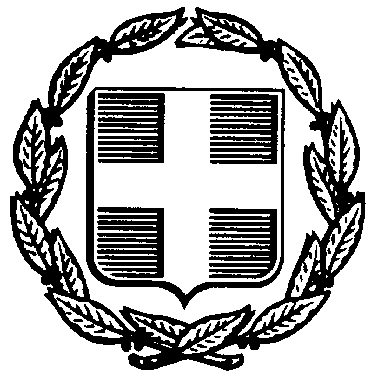 ΕΛΛΗΝΙΚΗΔΗΜΟΚΡΑΤΙΑΥΠΟΥΡΓΕΙΟ ΠΑΙΔΕΙΑΣ Δ.Β.Μ.Θ.ΠΕΡΙΦ. Δ/ΝΣΗ Π/ΘΜΙΑΣ & ΔEΥΤ/ΘΜΙΑΣΕΚΠ/ΣΗΣ ΚΕΝΤΡΙΚΗΣ ΜΑΚΕΔΟΝΙΑΣΔ.ΕΥΤ/ΒΑΘΜΙΑ ΕΚΠ. ΔΥΤ. ΘΕΣ/ΝΙΚΗΣ,ΕΛΛΗΝΙΚΗΔΗΜΟΚΡΑΤΙΑΥΠΟΥΡΓΕΙΟ ΠΑΙΔΕΙΑΣ Δ.Β.Μ.Θ.ΠΕΡΙΦ. Δ/ΝΣΗ Π/ΘΜΙΑΣ & ΔEΥΤ/ΘΜΙΑΣΕΚΠ/ΣΗΣ ΚΕΝΤΡΙΚΗΣ ΜΑΚΕΔΟΝΙΑΣΔ.ΕΥΤ/ΒΑΘΜΙΑ ΕΚΠ. ΔΥΤ. ΘΕΣ/ΝΙΚΗΣ,Ευκαρπία, 26 Φεβρουαρίου 2019Αρ. Πρωτ.: 51Ευκαρπία, 26 Φεβρουαρίου 2019Αρ. Πρωτ.: 512o ΓΥΜΝΑΣΙΟ ΕΥΚΑΡΠΙΑΣ2o ΓΥΜΝΑΣΙΟ ΕΥΚΑΡΠΙΑΣ2o ΓΥΜΝΑΣΙΟ ΕΥΚΑΡΠΙΑΣ Προς:Δ.ΙΕΥΘΥΝΣΗΔΕΥΤΕΡΟΒΑΘΜΙΑΣΕΚΠΑΙΔΕΥΣΗΣ ΔΥΤΙΚΗΣ ΘΕΣΣΑΛΟΝΙΚΗΣΤ. Διεύθυνση:  Τ. Κώδικας:     Πληροφορίες:     Τηλέφωνο:          Fax:                    Ηλ. Ταχυδρ.:             Τ. Διεύθυνση:  Τ. Κώδικας:     Πληροφορίες:     Τηλέφωνο:          Fax:                    Ηλ. Ταχυδρ.:             Καρυωτάκη 4 και Γ. Ρίτσου 3Α564 29Πέτρος Κ. Βλαχάκος2310 6891732310689173mail@2gym-efkarp.thess.sch.gr Προς:Δ.ΙΕΥΘΥΝΣΗΔΕΥΤΕΡΟΒΑΘΜΙΑΣΕΚΠΑΙΔΕΥΣΗΣ ΔΥΤΙΚΗΣ ΘΕΣΣΑΛΟΝΙΚΗΣΤ. Διεύθυνση:  Τ. Κώδικας:     Πληροφορίες:     Τηλέφωνο:          Fax:                    Ηλ. Ταχυδρ.:             Τ. Διεύθυνση:  Τ. Κώδικας:     Πληροφορίες:     Τηλέφωνο:          Fax:                    Ηλ. Ταχυδρ.:             Καρυωτάκη 4 και Γ. Ρίτσου 3Α564 29Πέτρος Κ. Βλαχάκος2310 6891732310689173mail@2gym-efkarp.thess.sch.grΚοιν:ΘέμαΠροκήρυξη τριήμερης εκπαιδευτικής επίσκεψης στο ΚΠΕ Μακρινίτσας.Προκήρυξη τριήμερης εκπαιδευτικής επίσκεψης στο ΚΠΕ Μακρινίτσας.Προκήρυξη τριήμερης εκπαιδευτικής επίσκεψης στο ΚΠΕ Μακρινίτσας.Προκήρυξη τριήμερης εκπαιδευτικής επίσκεψης στο ΚΠΕ Μακρινίτσας.